แบบฟอร์มขอจอดรถในมหาวิทยาลัย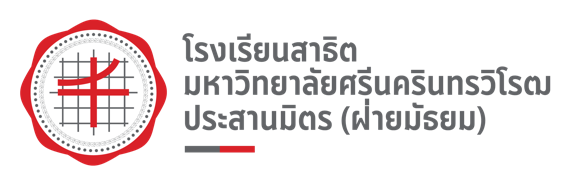 รายละเอียดผู้ขอใช้ฝ่าย/สาขา/ส่วนงาน ...........................................................................................................................................................(    ) ขอจอดรถบัส จำนวน .......... คัน	(    ) ขอจอดรถตู้ จำนวน .......... คัน (    ) ขอจอดรถอื่นๆ ประเภทรถ ..................................... จำนวน .......... คันรายละเอียดในการเดินทาง ...........................................................................................................................................................................................................................................................................................................................................................................................................................................................................................................................................(    ) เดินทางไปกลับวันเดียว วัน ................ ที่ ........ เดือน .................................................. พ.ศ. .................. เวลาเดินทาง ตั้งแต่เวลา .................... ถึง ..................... น. เวลาเดินทางกลับถึงโรงเรียน ตั้งแต่เวลา .................... ถึง ..................... น.	(    ) เดินทางไป-กลับคนละวันวันเดินทางไป วัน ................ ที่ ........ เดือน .................................................. พ.ศ. .................. เวลาเดินทาง ตั้งแต่เวลา .................... ถึง ..................... น. วันเดินทางกลับ วัน ................ ที่ ........ เดือน .................................................. พ.ศ. ..................เวลาเดินทางกลับถึงโรงเรียน ตั้งแต่เวลา .................... ถึง ..................... น.โดยมี ................................................................................... เบอร์โทร .................................................. ผู้ประสานงาน							  ลงชื่อ ...........................................................................							        (...........................................................................) 							ตำแหน่ง ............................................................................    								วันที่ ........ เดือน .......................... พ.ศ. ...........เรียน	รองผู้อำนวยการฝ่ายพัฒนากายภาพและการกีฬา		เพื่อโปรดพิจารณาการขอจอดรถในมหาวิทยาลัยตามรายละเอียดข้างต้น			(   ) ดำเนินการ	(   ) ไม่สามารถดำเนินการ เนื่องจาก ............................................................							ลงชื่อ ...........................................................................							        (........................................................................) 						         ตำแหน่ง รองผู้อำนวยการฝ่ายพัฒนากายภาพและการกีฬา							      วันที่ ........ เดือน .......................... พ.ศ. ...........